FilmBEUYS21.05.2021, saat 20:00ÇevrimiçiBir Andres Veiel filmiYönetmen Andres Veiel çevrimiçi olarak konuk oluyor ve filmi Beuys ile ilgili bir giriş yapıyor.

Andreas Veiel’in „Beuys“ adlı belgesel filmi, Berlinale 2017’de ilk kez izleyiciyle buluştu ve en iyi belgesel filmi ile en iyi montaj kategorilerinde Alman Film Ödülüne layık görüldü. Belgesel, detaylı araştırmaları ve nefes kesen bir montajla izleyici karşısına çıkan kolaj özellikleriyle bugüne kadar bilinmeyen sayısız görüntü ve ses belgesini bir araya getiriyor. „Beuys“, her daim toplumsal ve sanatsal sınırları zorlayan, bu sınırları aşan ve çalışmalarının merkezine iletişimi oturtan çok boyutlu bir insanın ve sanatçının portresini çiziyor.
 
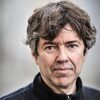 © Arno DeclairAndres Veiel yazar, film ve tiyatro yönetmeni ve Berlin’de yaşıyor. Gerçekleştirdiği film projeleri, yoğun, zaman zaman uzun yıllar süren araştırmalar sonucunda hayat buluyor. Veiel, siyasal aktivist sanat anlayışının önemli temsilcilerinden biri sayılıyor. Alman ve Avrupa Film Akademileri ile Akademie der Künste üyesi olan sanatçı, Deutsche Film- und Fernsehakademie Berlin (dffb) ve Universität Zürich gibi okullarda ders vermekte.

Film, 21 ve 22 Mayıs tarihlerinde 48 saat boyunca ücretsiz olarak izlenebilecek. Yeni platformumuza istanbul.goethe-on-demand.de bir kez kayıt olmalısınız.Almanca - (İngilizce/Türkçe altyazılı)
Katılım ücretsizdir.Etkinlik Goethe-Institut Izmir ve Goethe-Institut Istanbul işbirliğiyle düzenlenmektedir.
 